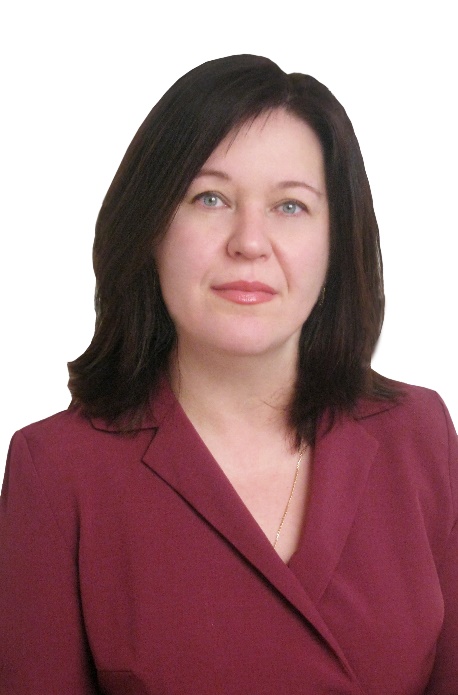 Министерство образования и науки Российской ФедерацииМОУ «Гимназия № 44 г. Твери»Беляева Елена ВладимировнаУчитель географиивысшей квалификационной категории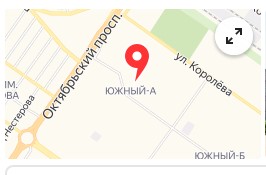 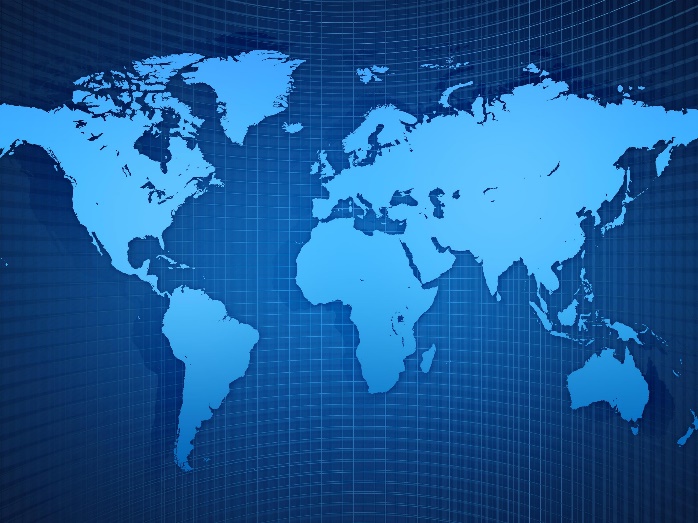 Контактный адрес:8-905-606-05-14belaeva.e.v@mail.ruhttps://school.tver.ru/admin/school/44/static_pages/7862/edit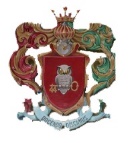 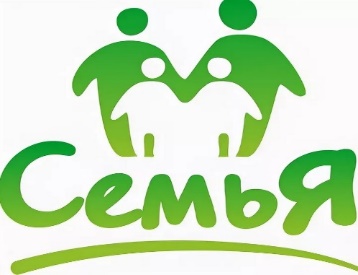 Как бы я не была занята работой и сколько времени не отдавала любимому делу, для меня очень важна семья, которая в любой ситуации понимает меня и поддерживает.           Мой сын-моя надежда и опора, мой лучший мотиватор, не позволяющий мне останавливаться на достигнутом.           Мои родители- советчики, друзья, которым я могу доверить все-все.         Мои увлечения – продолжение моей работы. Много путешествую, посещаю экскурсии. Веду активный образ жизни.Мой девиз:«География-это не скучно!»Профессиональныедостижения:- Почетная грамота Управления образования администрации г.Твери пр №392 от 04.03.2011 За успехи в обучении и воспитании.- Благодарность за подготовку победителей городского конкурса рефератов приказ №272 от 01.01.2012- Благодарность за подготовку победителей и призеров олимпиады муниципального этапа  пр №1430 от 22.12.2015- Благодарность за подготовку победителей городского конкурса сообщений «А знаете ли вы, что?..»2016г.- Благодарственное письмо Администрации Московского района за многолетний добросовестный труд в сфере образования2018г.- Благодарность за подготовку Призера по предмету география пр№118/4 от 24.12.2018Эксперт по проверке ОГЭ, член жюри по проверке олимпиадных работ муниципального этапа.Организатор площадки международной просветительской акции «Географический диктант 2018, 2019»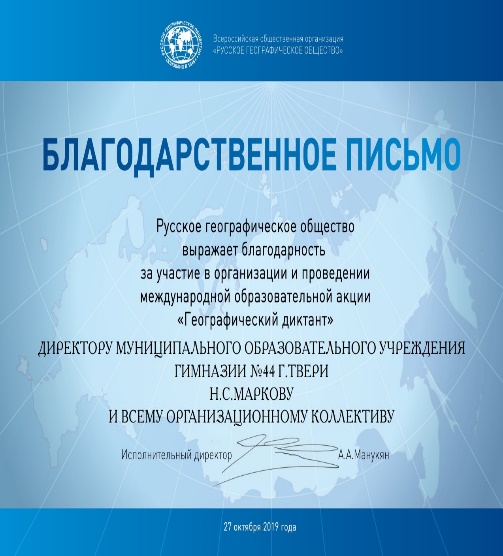 Всегда нахожусь в стадии развития, чему-то учусь, набираюсь опыта. Легко увлекаюсь новыми проектами. В любой неудаче ищу позитив и опыт, это очень помогает по жизни.Мои ученики:Всероссийский конкурс «Открытие»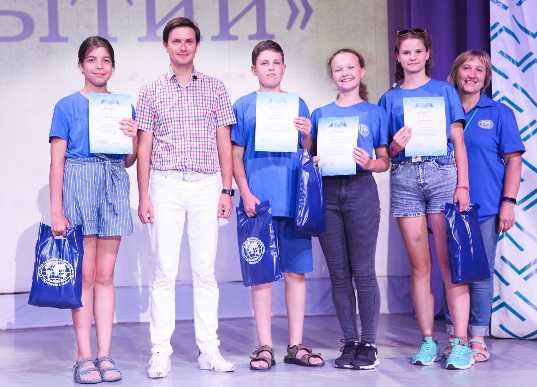 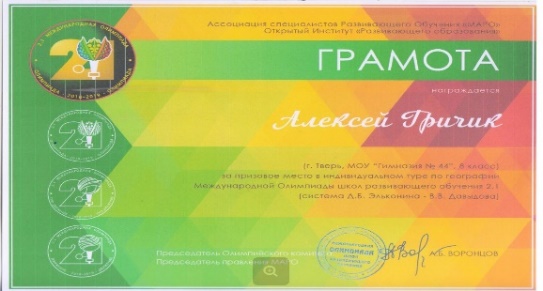 Региональные и муниципальные олимпиады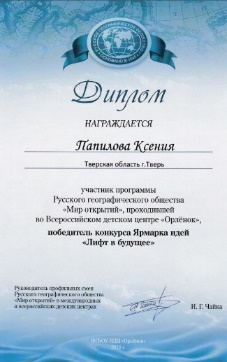 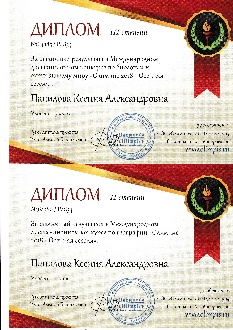 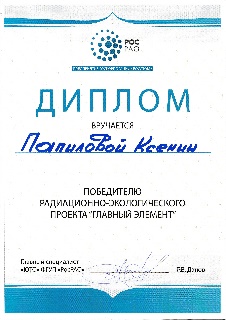 